Publicado en   el 10/06/2014 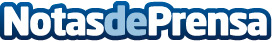 Meliá y UNICEF, unidos contra la violencia infantil en BrasilDatos de contacto:Nota de prensa publicada en: https://www.notasdeprensa.es/melia-y-unicef-unidos-contra-la-violencia Categorias: Solidaridad y cooperación http://www.notasdeprensa.es